27 марта 1945 года. 1375-й день войны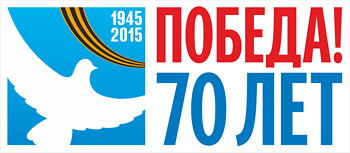 Восточно-Померанская операция. В ночь на 27 марта началось отступление противника из Гдыни на плацдарм в районе Оксхёфт. 1-я гвардейская танковая армия, наступавшая ранее на Гдыню, выводилась из боя и с 27 марта передавалась в состав 1-го Белорусского фронта.С утра 27 марта 2-я ударная армия и 65-я армия 2-го Белорусского фронта начали штурм Данцига. Противник оказывал ожесточенное сопротивление.27 марта немецкие войска с целью прорвать блокаду Кюстрина нанесли контрудар силами пяти дивизий. Войска 1-го Белорусского фронта отразили наступление противника.Моравско-Остравская наступательная операция. С утра 27 марта 38-я армия возобновила наступление и в течение дня с боями продвинулась до 5 км.Братиславско-Брновская наступательная операция. К утру 27 марта 46-я армия, действовавшая южнее Дуная, завершила разгром противника, окруженного западнее Эстергома.Совинформбюро. В течение 27 марта юго-западнее КЕНИГСБЕРГА войска 3-го БЕЛОРУССКОГО фронта уничтожали остатки разгромлённых частей противника в районе мыса КАЛЬХОЛЬЦЕР-ХАКЕН…На ГДАНЬСКОМ (ДАНЦИГСКОМ) направлении войска 2-го БЕЛОРУССКОГО фронта, продолжая наступление, заняли пригороды ГДАНЬСКА (ДАНЦИГА)… и прорвались к центру города ГДАНЬСКА.Одновременно войска фронта, наступая на город ГДЫНЯ, заняли населённые пункты ЛАУЗЕКАУЛЕ, ХОХРЕДЛАУ, ДЕМПТАУ… и ворвались в город ГДЫНЯ, где завязали уличные бои…Войска 1-го УКРАИНСКОГО фронта, продолжая наступление, 27 марта овладели на территории Силезии городами ШТРЕЛЕН и РЫБНИК…Северо-восточнее города МОРАВСКА ОСТРАВА войска 4-го УКРАИНСКОГО фронта в результате наступательных боёв заняли города ЗОРАУ, ЛОСЛАУ…Юго-западнее ЕСТЕРГОМА войска 2-го УКРАИНСКОГО фронта заняли населённые пункты НЬЕРГЕШУЙФАЛУ, ЛАБАТЛАН, ПИСКЕ, ШЮТТЕ, отбросив остатки разгромлённых частей противника на северный берег ДУНАЯ…Между ДУНАЕМ и озером БАЛАТОН войска 3-го УКРАИНСКОГО фронта, развивая успешное наступление, овладели городами КИШБЕР, ТЕТ, ЦЕЛЛДЕМЕЛК…